Appendix A:Contract and Reporting Requirements:Contract Exhibit B-3: Agency Invoice ……………………………………….	Page 2Action Plan Progress Report…………………………..…….…..…………..	Page 3Annual Outcomes Reporting……….…………………………..…….…..….	Page 4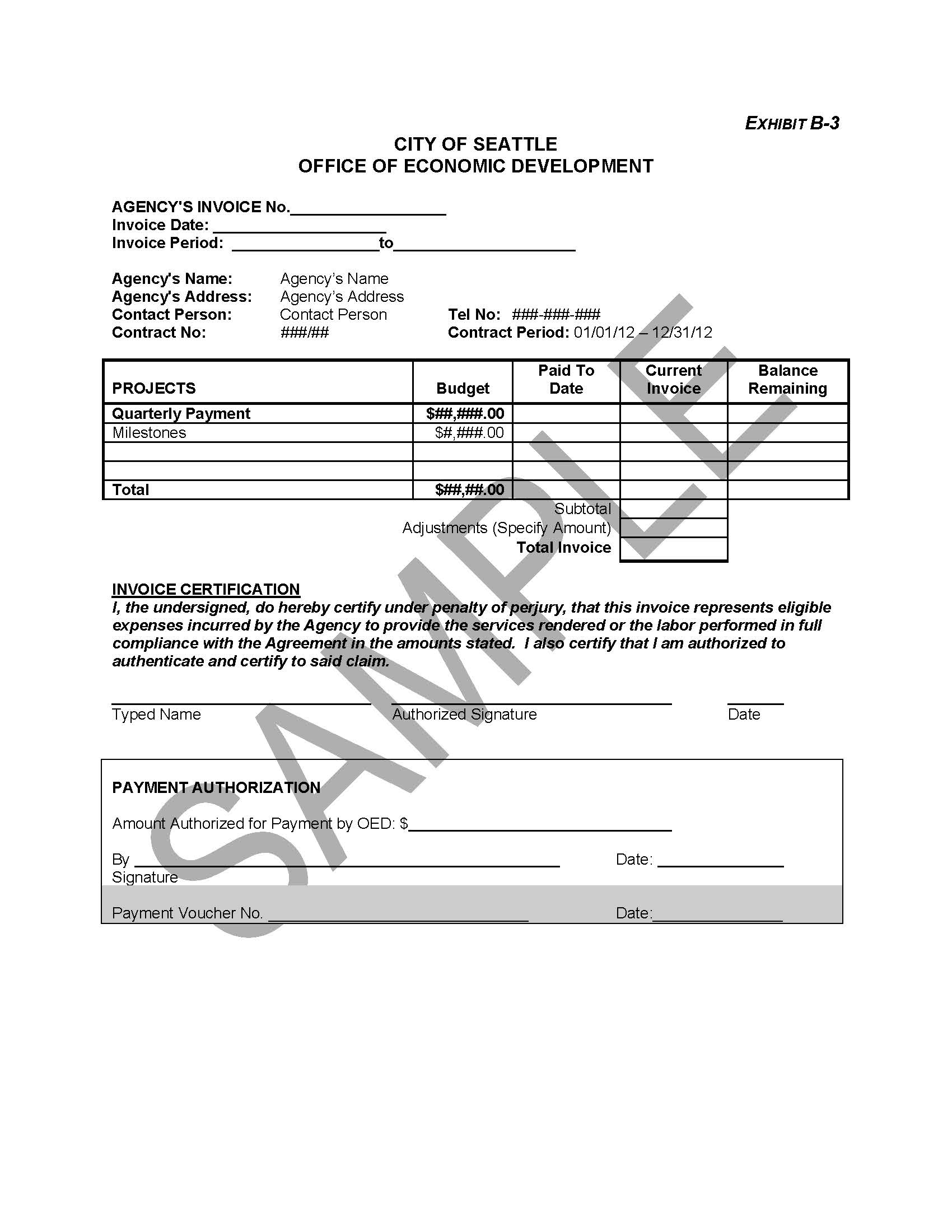 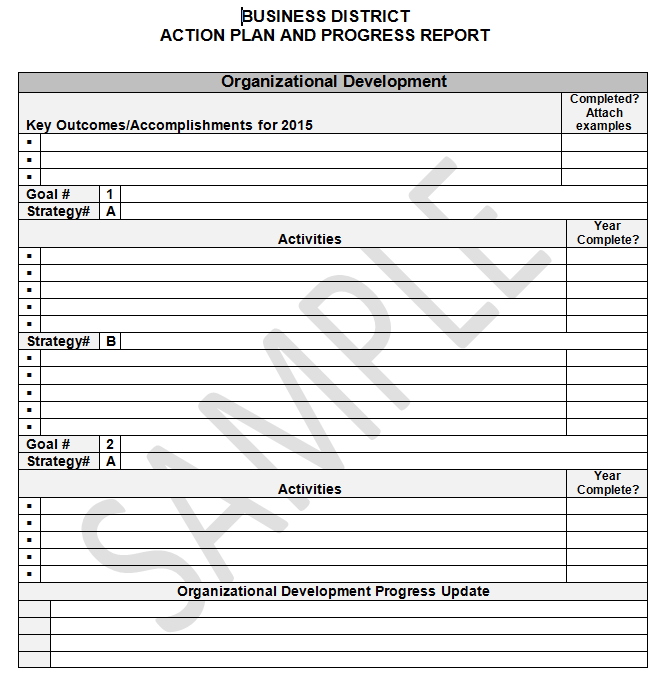 Only in Seattle Outcome Reporting FormBusiness District Results2016Details (name of events, projects, etc.; note major accomplishments)Total businesses in the district[As of year-end]Estimated net new jobs created[As of year-end]Businesses connected to technical assistanceTotal # of promotional activitiesTotal # of cultural eventsTotal # safety activitiesTotal # cleaning activitiesPromotional, cultural, safety and cleaning events held in the district[Sum of four rows above]Total # of businesses and property owners participating in business district activitiesTotal # of volunteers participating in business district activities[Excluding any from row above]Volunteer businesses and residents working on district projects[Sum of two rows above]Total amount of public funding leveraged (List Projects Included in total)Total amount of private funding leveraged (List Projects Included in Total)